Boarshaw Primary School – GeographyBoarshaw Primary School – GeographyBoarshaw Primary School – GeographyBoarshaw Primary School – GeographyBoarshaw Primary School – GeographyBoarshaw Primary School – GeographyBoarshaw Primary School – GeographyBoarshaw Primary School – GeographyBoarshaw Primary School – GeographyBoarshaw Primary School – GeographyBoarshaw Primary School – GeographyTopic: SeasideTopic: SeasideTopic: SeasideStrand: Locational Knowledge &Human and Physical GeographyStrand: Locational Knowledge &Human and Physical GeographyStrand: Locational Knowledge &Human and Physical GeographyStrand: Locational Knowledge &Human and Physical GeographyStrand: Locational Knowledge &Human and Physical GeographyStrand: Locational Knowledge &Human and Physical GeographyYear 2Year 2What should I already know?What should I already know?Geographical skills and fieldworkGeographical skills and fieldworkGeographical skills and fieldworkGeographical skills and fieldworkVocabularyVocabularyVocabularyThe country I live in is England.I live in Manchester which is a city in England, My school is in Middleton. The similarities and differences between Middleton and Lytham St Annes. England is a country in the UK (England, Scotland, Wales and Northern Ireland).London is the capital city of England.Manchester is an inland area of the UK.The country I live in is England.I live in Manchester which is a city in England, My school is in Middleton. The similarities and differences between Middleton and Lytham St Annes. England is a country in the UK (England, Scotland, Wales and Northern Ireland).London is the capital city of England.Manchester is an inland area of the UK.Locate seaside features using grid referencingUse Google Earth to locate our nearest Seaside resort and other UK seaside resorts. Such as Blackpool and Lytham St Annes. What features can we observe? What are the similarities and differences?Visit Beach and explore land use (beach, entertainment areas, housing etc).Describe the human and physical features of typical UK seaside resorts- Lytham St Annes.Locate seaside resorts in relation to each other using the points of the compass.Identify similarities and differences Manchester (non-coastal) and Lytham St Annes (coastal) areas.Locate seaside features using grid referencingUse Google Earth to locate our nearest Seaside resort and other UK seaside resorts. Such as Blackpool and Lytham St Annes. What features can we observe? What are the similarities and differences?Visit Beach and explore land use (beach, entertainment areas, housing etc).Describe the human and physical features of typical UK seaside resorts- Lytham St Annes.Locate seaside resorts in relation to each other using the points of the compass.Identify similarities and differences Manchester (non-coastal) and Lytham St Annes (coastal) areas.Locate seaside features using grid referencingUse Google Earth to locate our nearest Seaside resort and other UK seaside resorts. Such as Blackpool and Lytham St Annes. What features can we observe? What are the similarities and differences?Visit Beach and explore land use (beach, entertainment areas, housing etc).Describe the human and physical features of typical UK seaside resorts- Lytham St Annes.Locate seaside resorts in relation to each other using the points of the compass.Identify similarities and differences Manchester (non-coastal) and Lytham St Annes (coastal) areas.Locate seaside features using grid referencingUse Google Earth to locate our nearest Seaside resort and other UK seaside resorts. Such as Blackpool and Lytham St Annes. What features can we observe? What are the similarities and differences?Visit Beach and explore land use (beach, entertainment areas, housing etc).Describe the human and physical features of typical UK seaside resorts- Lytham St Annes.Locate seaside resorts in relation to each other using the points of the compass.Identify similarities and differences Manchester (non-coastal) and Lytham St Annes (coastal) areas.aerial view	a view from aboveatlas	a collection of maps of the earthcoastal	an area of land close to the seacompass point	points relating to North, South, East, West country	an area of land that is controlled by its own governmentestuary	the tidal mouth of a large river, where the tide meets the streamfishing	an industry based on the selling of fish to othershuman features	features of land that have been impacted by human activity – farm, house, harbor, portindustry	the features of the land/area which help to create raw materials for different jobs eg fishing, tourism, coastguardphysical features	natural features of land – beach, cliff, coast, seaport	a harbour area where ships unload goods or passengers resort	a place that is visited for holidaysriver	a large, natural stream of fresh water that flows into the seasea	a large expanse of salty water that surrounds the earth’s land massestourism	the commercial organization and operation of holidays and visits to places of interest 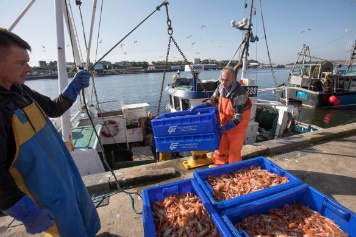 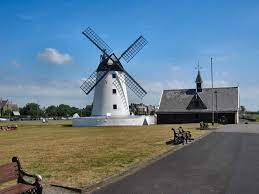 aerial view	a view from aboveatlas	a collection of maps of the earthcoastal	an area of land close to the seacompass point	points relating to North, South, East, West country	an area of land that is controlled by its own governmentestuary	the tidal mouth of a large river, where the tide meets the streamfishing	an industry based on the selling of fish to othershuman features	features of land that have been impacted by human activity – farm, house, harbor, portindustry	the features of the land/area which help to create raw materials for different jobs eg fishing, tourism, coastguardphysical features	natural features of land – beach, cliff, coast, seaport	a harbour area where ships unload goods or passengers resort	a place that is visited for holidaysriver	a large, natural stream of fresh water that flows into the seasea	a large expanse of salty water that surrounds the earth’s land massestourism	the commercial organization and operation of holidays and visits to places of interest aerial view	a view from aboveatlas	a collection of maps of the earthcoastal	an area of land close to the seacompass point	points relating to North, South, East, West country	an area of land that is controlled by its own governmentestuary	the tidal mouth of a large river, where the tide meets the streamfishing	an industry based on the selling of fish to othershuman features	features of land that have been impacted by human activity – farm, house, harbor, portindustry	the features of the land/area which help to create raw materials for different jobs eg fishing, tourism, coastguardphysical features	natural features of land – beach, cliff, coast, seaport	a harbour area where ships unload goods or passengers resort	a place that is visited for holidaysriver	a large, natural stream of fresh water that flows into the seasea	a large expanse of salty water that surrounds the earth’s land massestourism	the commercial organization and operation of holidays and visits to places of interest Which are the popular Seaside resorts of the UKWhich are the popular Seaside resorts of the UKLocate seaside features using grid referencingUse Google Earth to locate our nearest Seaside resort and other UK seaside resorts. Such as Blackpool and Lytham St Annes. What features can we observe? What are the similarities and differences?Visit Beach and explore land use (beach, entertainment areas, housing etc).Describe the human and physical features of typical UK seaside resorts- Lytham St Annes.Locate seaside resorts in relation to each other using the points of the compass.Identify similarities and differences Manchester (non-coastal) and Lytham St Annes (coastal) areas.Locate seaside features using grid referencingUse Google Earth to locate our nearest Seaside resort and other UK seaside resorts. Such as Blackpool and Lytham St Annes. What features can we observe? What are the similarities and differences?Visit Beach and explore land use (beach, entertainment areas, housing etc).Describe the human and physical features of typical UK seaside resorts- Lytham St Annes.Locate seaside resorts in relation to each other using the points of the compass.Identify similarities and differences Manchester (non-coastal) and Lytham St Annes (coastal) areas.Locate seaside features using grid referencingUse Google Earth to locate our nearest Seaside resort and other UK seaside resorts. Such as Blackpool and Lytham St Annes. What features can we observe? What are the similarities and differences?Visit Beach and explore land use (beach, entertainment areas, housing etc).Describe the human and physical features of typical UK seaside resorts- Lytham St Annes.Locate seaside resorts in relation to each other using the points of the compass.Identify similarities and differences Manchester (non-coastal) and Lytham St Annes (coastal) areas.Locate seaside features using grid referencingUse Google Earth to locate our nearest Seaside resort and other UK seaside resorts. Such as Blackpool and Lytham St Annes. What features can we observe? What are the similarities and differences?Visit Beach and explore land use (beach, entertainment areas, housing etc).Describe the human and physical features of typical UK seaside resorts- Lytham St Annes.Locate seaside resorts in relation to each other using the points of the compass.Identify similarities and differences Manchester (non-coastal) and Lytham St Annes (coastal) areas.aerial view	a view from aboveatlas	a collection of maps of the earthcoastal	an area of land close to the seacompass point	points relating to North, South, East, West country	an area of land that is controlled by its own governmentestuary	the tidal mouth of a large river, where the tide meets the streamfishing	an industry based on the selling of fish to othershuman features	features of land that have been impacted by human activity – farm, house, harbor, portindustry	the features of the land/area which help to create raw materials for different jobs eg fishing, tourism, coastguardphysical features	natural features of land – beach, cliff, coast, seaport	a harbour area where ships unload goods or passengers resort	a place that is visited for holidaysriver	a large, natural stream of fresh water that flows into the seasea	a large expanse of salty water that surrounds the earth’s land massestourism	the commercial organization and operation of holidays and visits to places of interest aerial view	a view from aboveatlas	a collection of maps of the earthcoastal	an area of land close to the seacompass point	points relating to North, South, East, West country	an area of land that is controlled by its own governmentestuary	the tidal mouth of a large river, where the tide meets the streamfishing	an industry based on the selling of fish to othershuman features	features of land that have been impacted by human activity – farm, house, harbor, portindustry	the features of the land/area which help to create raw materials for different jobs eg fishing, tourism, coastguardphysical features	natural features of land – beach, cliff, coast, seaport	a harbour area where ships unload goods or passengers resort	a place that is visited for holidaysriver	a large, natural stream of fresh water that flows into the seasea	a large expanse of salty water that surrounds the earth’s land massestourism	the commercial organization and operation of holidays and visits to places of interest aerial view	a view from aboveatlas	a collection of maps of the earthcoastal	an area of land close to the seacompass point	points relating to North, South, East, West country	an area of land that is controlled by its own governmentestuary	the tidal mouth of a large river, where the tide meets the streamfishing	an industry based on the selling of fish to othershuman features	features of land that have been impacted by human activity – farm, house, harbor, portindustry	the features of the land/area which help to create raw materials for different jobs eg fishing, tourism, coastguardphysical features	natural features of land – beach, cliff, coast, seaport	a harbour area where ships unload goods or passengers resort	a place that is visited for holidaysriver	a large, natural stream of fresh water that flows into the seasea	a large expanse of salty water that surrounds the earth’s land massestourism	the commercial organization and operation of holidays and visits to places of interest Popular UK seaside resorts include:England – Great Yarmouth in Norfolk, Skegness in Lincolnshire, Weymouth in Dorset, Seaburn in Tyne & Wear, Southport in Merseyside, Bridlington in Yorkshire, Blackpool and Lytham. Wales – Conwy, Porthcawl, Tenby, Barry Island, Rhyl, Llandudno.Scotland – Saltcoats, Largs, Dunoon, Kilchattan Bay, Dunbar.Northern Ireland – Carrickfergus, Portstewart, Ballycastle and Portrush.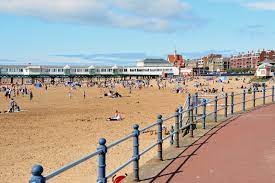 Popular UK seaside resorts include:England – Great Yarmouth in Norfolk, Skegness in Lincolnshire, Weymouth in Dorset, Seaburn in Tyne & Wear, Southport in Merseyside, Bridlington in Yorkshire, Blackpool and Lytham. Wales – Conwy, Porthcawl, Tenby, Barry Island, Rhyl, Llandudno.Scotland – Saltcoats, Largs, Dunoon, Kilchattan Bay, Dunbar.Northern Ireland – Carrickfergus, Portstewart, Ballycastle and Portrush.Locate seaside features using grid referencingUse Google Earth to locate our nearest Seaside resort and other UK seaside resorts. Such as Blackpool and Lytham St Annes. What features can we observe? What are the similarities and differences?Visit Beach and explore land use (beach, entertainment areas, housing etc).Describe the human and physical features of typical UK seaside resorts- Lytham St Annes.Locate seaside resorts in relation to each other using the points of the compass.Identify similarities and differences Manchester (non-coastal) and Lytham St Annes (coastal) areas.Locate seaside features using grid referencingUse Google Earth to locate our nearest Seaside resort and other UK seaside resorts. Such as Blackpool and Lytham St Annes. What features can we observe? What are the similarities and differences?Visit Beach and explore land use (beach, entertainment areas, housing etc).Describe the human and physical features of typical UK seaside resorts- Lytham St Annes.Locate seaside resorts in relation to each other using the points of the compass.Identify similarities and differences Manchester (non-coastal) and Lytham St Annes (coastal) areas.Locate seaside features using grid referencingUse Google Earth to locate our nearest Seaside resort and other UK seaside resorts. Such as Blackpool and Lytham St Annes. What features can we observe? What are the similarities and differences?Visit Beach and explore land use (beach, entertainment areas, housing etc).Describe the human and physical features of typical UK seaside resorts- Lytham St Annes.Locate seaside resorts in relation to each other using the points of the compass.Identify similarities and differences Manchester (non-coastal) and Lytham St Annes (coastal) areas.Locate seaside features using grid referencingUse Google Earth to locate our nearest Seaside resort and other UK seaside resorts. Such as Blackpool and Lytham St Annes. What features can we observe? What are the similarities and differences?Visit Beach and explore land use (beach, entertainment areas, housing etc).Describe the human and physical features of typical UK seaside resorts- Lytham St Annes.Locate seaside resorts in relation to each other using the points of the compass.Identify similarities and differences Manchester (non-coastal) and Lytham St Annes (coastal) areas.aerial view	a view from aboveatlas	a collection of maps of the earthcoastal	an area of land close to the seacompass point	points relating to North, South, East, West country	an area of land that is controlled by its own governmentestuary	the tidal mouth of a large river, where the tide meets the streamfishing	an industry based on the selling of fish to othershuman features	features of land that have been impacted by human activity – farm, house, harbor, portindustry	the features of the land/area which help to create raw materials for different jobs eg fishing, tourism, coastguardphysical features	natural features of land – beach, cliff, coast, seaport	a harbour area where ships unload goods or passengers resort	a place that is visited for holidaysriver	a large, natural stream of fresh water that flows into the seasea	a large expanse of salty water that surrounds the earth’s land massestourism	the commercial organization and operation of holidays and visits to places of interest aerial view	a view from aboveatlas	a collection of maps of the earthcoastal	an area of land close to the seacompass point	points relating to North, South, East, West country	an area of land that is controlled by its own governmentestuary	the tidal mouth of a large river, where the tide meets the streamfishing	an industry based on the selling of fish to othershuman features	features of land that have been impacted by human activity – farm, house, harbor, portindustry	the features of the land/area which help to create raw materials for different jobs eg fishing, tourism, coastguardphysical features	natural features of land – beach, cliff, coast, seaport	a harbour area where ships unload goods or passengers resort	a place that is visited for holidaysriver	a large, natural stream of fresh water that flows into the seasea	a large expanse of salty water that surrounds the earth’s land massestourism	the commercial organization and operation of holidays and visits to places of interest aerial view	a view from aboveatlas	a collection of maps of the earthcoastal	an area of land close to the seacompass point	points relating to North, South, East, West country	an area of land that is controlled by its own governmentestuary	the tidal mouth of a large river, where the tide meets the streamfishing	an industry based on the selling of fish to othershuman features	features of land that have been impacted by human activity – farm, house, harbor, portindustry	the features of the land/area which help to create raw materials for different jobs eg fishing, tourism, coastguardphysical features	natural features of land – beach, cliff, coast, seaport	a harbour area where ships unload goods or passengers resort	a place that is visited for holidaysriver	a large, natural stream of fresh water that flows into the seasea	a large expanse of salty water that surrounds the earth’s land massestourism	the commercial organization and operation of holidays and visits to places of interest Popular UK seaside resorts include:England – Great Yarmouth in Norfolk, Skegness in Lincolnshire, Weymouth in Dorset, Seaburn in Tyne & Wear, Southport in Merseyside, Bridlington in Yorkshire, Blackpool and Lytham. Wales – Conwy, Porthcawl, Tenby, Barry Island, Rhyl, Llandudno.Scotland – Saltcoats, Largs, Dunoon, Kilchattan Bay, Dunbar.Northern Ireland – Carrickfergus, Portstewart, Ballycastle and Portrush.Popular UK seaside resorts include:England – Great Yarmouth in Norfolk, Skegness in Lincolnshire, Weymouth in Dorset, Seaburn in Tyne & Wear, Southport in Merseyside, Bridlington in Yorkshire, Blackpool and Lytham. Wales – Conwy, Porthcawl, Tenby, Barry Island, Rhyl, Llandudno.Scotland – Saltcoats, Largs, Dunoon, Kilchattan Bay, Dunbar.Northern Ireland – Carrickfergus, Portstewart, Ballycastle and Portrush.Features of Seaside resortsFeatures of Seaside resortsFeatures of Seaside resortsFeatures of Seaside resortsaerial view	a view from aboveatlas	a collection of maps of the earthcoastal	an area of land close to the seacompass point	points relating to North, South, East, West country	an area of land that is controlled by its own governmentestuary	the tidal mouth of a large river, where the tide meets the streamfishing	an industry based on the selling of fish to othershuman features	features of land that have been impacted by human activity – farm, house, harbor, portindustry	the features of the land/area which help to create raw materials for different jobs eg fishing, tourism, coastguardphysical features	natural features of land – beach, cliff, coast, seaport	a harbour area where ships unload goods or passengers resort	a place that is visited for holidaysriver	a large, natural stream of fresh water that flows into the seasea	a large expanse of salty water that surrounds the earth’s land massestourism	the commercial organization and operation of holidays and visits to places of interest aerial view	a view from aboveatlas	a collection of maps of the earthcoastal	an area of land close to the seacompass point	points relating to North, South, East, West country	an area of land that is controlled by its own governmentestuary	the tidal mouth of a large river, where the tide meets the streamfishing	an industry based on the selling of fish to othershuman features	features of land that have been impacted by human activity – farm, house, harbor, portindustry	the features of the land/area which help to create raw materials for different jobs eg fishing, tourism, coastguardphysical features	natural features of land – beach, cliff, coast, seaport	a harbour area where ships unload goods or passengers resort	a place that is visited for holidaysriver	a large, natural stream of fresh water that flows into the seasea	a large expanse of salty water that surrounds the earth’s land massestourism	the commercial organization and operation of holidays and visits to places of interest aerial view	a view from aboveatlas	a collection of maps of the earthcoastal	an area of land close to the seacompass point	points relating to North, South, East, West country	an area of land that is controlled by its own governmentestuary	the tidal mouth of a large river, where the tide meets the streamfishing	an industry based on the selling of fish to othershuman features	features of land that have been impacted by human activity – farm, house, harbor, portindustry	the features of the land/area which help to create raw materials for different jobs eg fishing, tourism, coastguardphysical features	natural features of land – beach, cliff, coast, seaport	a harbour area where ships unload goods or passengers resort	a place that is visited for holidaysriver	a large, natural stream of fresh water that flows into the seasea	a large expanse of salty water that surrounds the earth’s land massestourism	the commercial organization and operation of holidays and visits to places of interest Popular UK seaside resorts include:England – Great Yarmouth in Norfolk, Skegness in Lincolnshire, Weymouth in Dorset, Seaburn in Tyne & Wear, Southport in Merseyside, Bridlington in Yorkshire, Blackpool and Lytham. Wales – Conwy, Porthcawl, Tenby, Barry Island, Rhyl, Llandudno.Scotland – Saltcoats, Largs, Dunoon, Kilchattan Bay, Dunbar.Northern Ireland – Carrickfergus, Portstewart, Ballycastle and Portrush.Popular UK seaside resorts include:England – Great Yarmouth in Norfolk, Skegness in Lincolnshire, Weymouth in Dorset, Seaburn in Tyne & Wear, Southport in Merseyside, Bridlington in Yorkshire, Blackpool and Lytham. Wales – Conwy, Porthcawl, Tenby, Barry Island, Rhyl, Llandudno.Scotland – Saltcoats, Largs, Dunoon, Kilchattan Bay, Dunbar.Northern Ireland – Carrickfergus, Portstewart, Ballycastle and Portrush.HumanLand use – hotels, houses, marina, life boat stations, fishing quays, docks, farms, harbours.Recreational use of land – shopping, library, church, community centres.Industry – fishing hoteliers, shops, tourist attractions, employment PhysicalCoast, beach, woodlands, cliff, rivers, sea, estuary.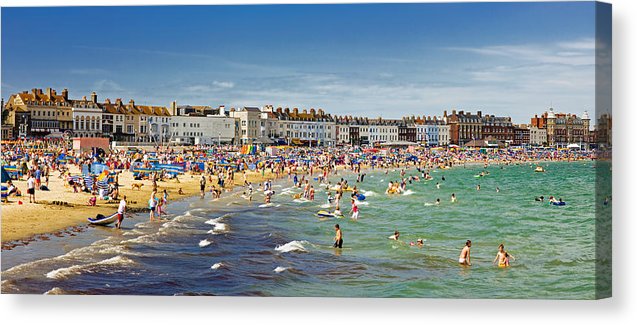 HumanLand use – hotels, houses, marina, life boat stations, fishing quays, docks, farms, harbours.Recreational use of land – shopping, library, church, community centres.Industry – fishing hoteliers, shops, tourist attractions, employment PhysicalCoast, beach, woodlands, cliff, rivers, sea, estuary.HumanLand use – hotels, houses, marina, life boat stations, fishing quays, docks, farms, harbours.Recreational use of land – shopping, library, church, community centres.Industry – fishing hoteliers, shops, tourist attractions, employment PhysicalCoast, beach, woodlands, cliff, rivers, sea, estuary.HumanLand use – hotels, houses, marina, life boat stations, fishing quays, docks, farms, harbours.Recreational use of land – shopping, library, church, community centres.Industry – fishing hoteliers, shops, tourist attractions, employment PhysicalCoast, beach, woodlands, cliff, rivers, sea, estuary.aerial view	a view from aboveatlas	a collection of maps of the earthcoastal	an area of land close to the seacompass point	points relating to North, South, East, West country	an area of land that is controlled by its own governmentestuary	the tidal mouth of a large river, where the tide meets the streamfishing	an industry based on the selling of fish to othershuman features	features of land that have been impacted by human activity – farm, house, harbor, portindustry	the features of the land/area which help to create raw materials for different jobs eg fishing, tourism, coastguardphysical features	natural features of land – beach, cliff, coast, seaport	a harbour area where ships unload goods or passengers resort	a place that is visited for holidaysriver	a large, natural stream of fresh water that flows into the seasea	a large expanse of salty water that surrounds the earth’s land massestourism	the commercial organization and operation of holidays and visits to places of interest aerial view	a view from aboveatlas	a collection of maps of the earthcoastal	an area of land close to the seacompass point	points relating to North, South, East, West country	an area of land that is controlled by its own governmentestuary	the tidal mouth of a large river, where the tide meets the streamfishing	an industry based on the selling of fish to othershuman features	features of land that have been impacted by human activity – farm, house, harbor, portindustry	the features of the land/area which help to create raw materials for different jobs eg fishing, tourism, coastguardphysical features	natural features of land – beach, cliff, coast, seaport	a harbour area where ships unload goods or passengers resort	a place that is visited for holidaysriver	a large, natural stream of fresh water that flows into the seasea	a large expanse of salty water that surrounds the earth’s land massestourism	the commercial organization and operation of holidays and visits to places of interest aerial view	a view from aboveatlas	a collection of maps of the earthcoastal	an area of land close to the seacompass point	points relating to North, South, East, West country	an area of land that is controlled by its own governmentestuary	the tidal mouth of a large river, where the tide meets the streamfishing	an industry based on the selling of fish to othershuman features	features of land that have been impacted by human activity – farm, house, harbor, portindustry	the features of the land/area which help to create raw materials for different jobs eg fishing, tourism, coastguardphysical features	natural features of land – beach, cliff, coast, seaport	a harbour area where ships unload goods or passengers resort	a place that is visited for holidaysriver	a large, natural stream of fresh water that flows into the seasea	a large expanse of salty water that surrounds the earth’s land massestourism	the commercial organization and operation of holidays and visits to places of interest Boarshaw Primary School – GeographyBoarshaw Primary School – GeographyBoarshaw Primary School – GeographyBoarshaw Primary School – GeographyBoarshaw Primary School – GeographyBoarshaw Primary School – GeographyBoarshaw Primary School – GeographyBoarshaw Primary School – GeographyBoarshaw Primary School – GeographyTopic:  SeasideTopic:  SeasideTopic:  SeasideTopic:  SeasideYear 2Year 2Year 2Year 2Year 2End of Unit End of Unit End of Unit Question 1: Which of these are human features of typical seaside resorts? (circle 2)a) Beachb) Pierc) Cliffd) Shopse) Don’t knowQuestion 1: Which of these are human features of typical seaside resorts? (circle 2)a) Beachb) Pierc) Cliffd) Shopse) Don’t knowQuestion 1: Which of these are human features of typical seaside resorts? (circle 2)a) Beachb) Pierc) Cliffd) Shopse) Don’t knowQuestion 4: Which of these best describes a coastal town?a) A town that has lots of housesb) A town that is by the seac) A town with a large parkd) A town that is built in the mountainse) Don’t knowQuestion 4: Which of these best describes a coastal town?a) A town that has lots of housesb) A town that is by the seac) A town with a large parkd) A town that is built in the mountainse) Don’t knowQuestion 4: Which of these best describes a coastal town?a) A town that has lots of housesb) A town that is by the seac) A town with a large parkd) A town that is built in the mountainse) Don’t knowQuestion 4: Which of these best describes a coastal town?a) A town that has lots of housesb) A town that is by the seac) A town with a large parkd) A town that is built in the mountainse) Don’t knowQuestion 2: Which of these are physical features of typical seaside resorts?(circle 2)a) Cliffb) Harbourc) Sead) Hotelse) Don’t knowQuestion 2: Which of these are physical features of typical seaside resorts?(circle 2)a) Cliffb) Harbourc) Sead) Hotelse) Don’t knowQuestion 2: Which of these are physical features of typical seaside resorts?(circle 2)a) Cliffb) Harbourc) Sead) Hotelse) Don’t knowQuestion 5: What would you not expect to see in a non-coastal town?a) Shopsb) Cinemasc) A sea harbourd) Parks with sandpitse) Don’t knowQuestion 5: What would you not expect to see in a non-coastal town?a) Shopsb) Cinemasc) A sea harbourd) Parks with sandpitse) Don’t knowQuestion 5: What would you not expect to see in a non-coastal town?a) Shopsb) Cinemasc) A sea harbourd) Parks with sandpitse) Don’t knowQuestion 5: What would you not expect to see in a non-coastal town?a) Shopsb) Cinemasc) A sea harbourd) Parks with sandpitse) Don’t knowQuestion 3: What is an aerial view?a) What you see from the groundb) What you see from abovec) What you see when you are lying downd) What you see when you are underwatere) Don’t knowQuestion 3: What is an aerial view?a) What you see from the groundb) What you see from abovec) What you see when you are lying downd) What you see when you are underwatere) Don’t knowQuestion 3: What is an aerial view?a) What you see from the groundb) What you see from abovec) What you see when you are lying downd) What you see when you are underwatere) Don’t know